			        U8 - U12 Fall 2014 / Spring 2015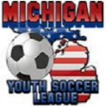                                                                                                                                       [ver:06/04/14]* Costs shown for teams returning from Fall 2014.** Second place trophies awarded only for divisions with six or more teams. Note 1: ALL MYSL competitive age players must be born before 08/01/09.Note 2: It is strongly suggested that under-age players should be within two years of being team age appropriate. Failure to abide by this recommendation may result in the team being denied registration and/or scheduling.Age GroupU-8U9U-10U-11U-12Number of Players6v67v77v79v99v9Split Game FormatNoNoNoNoNoMax. Registered Players1112121515Min. Registered Players67799Registration Costs Fall 2014$420$475$475$475$475Registration Costs Spring 2015*$210$250$250$250$250Ball Size44444Recommended Field Size60-45/45-35yards60-45/45-35yards60-45/45-35yards80-70/55-45yards80-70/55-45yardsRecommended Goal Size6×12 feet wide6×12 feet wide6×12 feet wide6×18 feet wide6×18 feet wideRecommended Goal Area6×12 yards6×12 yards6×12 yards6×18 yards6×18 yardsRecommended Penalty Area10×24 yards10×24 yards10×24 yards14×35 yards14×35 yardsPenalty Mark Distance to Goal8 yards8 yards8 yards10 yards10 yardsOpponent Distance@ Restart8 yards8 yards8 yards8 yards8 yardsThrow-insFIFA RulesFIFA RulesFIFA RulesFIFA RulesFIFA RulesOff side Rule EnforcedNoNoNoYesYesDuration of Game25 minute halves30 minute halves30 minute halves30 minute halves30 minute halvesPass Back Rule EnforcedNoNoNoYesYesAssistant RefereeNoNoNoYesYesTrophiesALL PlayersALL Players1st and 2nd**1st and 2nd**1st and 2nd**Under-age Player LimitsSee notes 1 and 2See note 2See note 2See note 2See note 2Dual Registrationn/an/an/an/an/a